PERSON SPECIFICATION: CLASSROOM TEACHER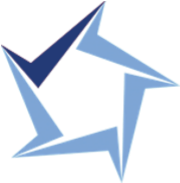 EssentialDesirableQualificationsQualified Teacher StatusEvidence of professional developmentWork ExperienceTo maintain high standards of teaching, planning and classroom managementExperience of being able to provide students with quality learning experiencesExperience of working within a teamSkills/Abilities/KnowledgeUnderstanding of how student performance data can be managed in order to bring about improvement in standardsEffective communication skillsEffective interpersonal skillsEffective organisation skillsCompetent ICT skills using databases and Microsoft packagesAbility to use initiative and demonstrate flexibility in relation to demands of roleHave up-to-date knowledge of subjectPersonal AttributesFlexible in outlook towards work both with regard to content and hoursTo be able to demonstrate efficiency and reliabilityResilience and tenacity